Overseas Information RequirementsPlease complete each field below, then print off the form and attach it to your parcel. This form is used for items over 2kg in weight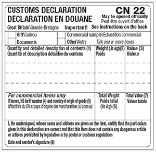 For items under 2kg, non-commercial, personal mail can be sent using the small CN22 labelRecipient emailRecipient telephone numberRecipient NameBusiness Name (if applicable)AddressTownPostcodeCountryIs the item value less than €22?Departmental Stamp CodeIs the consignment documents only?Is enhanced compensation required? **If “yes”, what value cover do you require?£500£1,000£1,500£2,000£2,500Parcel Contents (please choose a category): GiftSoldPersonal EffectSampleNot SoldParcel Contents Description e.g. “Wool Hat”, “Confectionery” etcParcel Contents Value (£)Your NameYour email address Your telephone Number